Настоящая рабочая программа составлена на основе авторской программы факультативного курса по русскому языку «Русское правописание: орфография и пунктуация» для учащихся 11 классов С.И.Львовой. Основная цель данного курса состоит в повышении  практической грамотности учащихся, в развитии культуры письменной речи.                        Раздел 1. Результаты изучения факультативного курса:Личностные результаты:-  осознание важности владения  родным языком для успешной социализации человека, понимание роли родного языка для самореализации;- представление о речевом идеале; стремление к речевому самосовершенствованию; способность анализировать и оценивать нормативный аспект речевого высказывания.Метапредметные результаты: - владение важнейшими видами речевой деятельности: разными видами чтения и аудирования; способностью адекватно понять прочитанное или прослушанное высказывание и передать его содержание в соответствии с коммуникативной задачей; умениями и навыка работы с научным текстом; умениями строить продуктивное речевое взаимодействие в сотрудничестве со сверстниками и взрослыми, учитывать разные мнения и интересы, обосновывать собственную позицию, договариваться и приходить к общему решению; осуществлять коммуникативную рефлексию; - владение разными способами организации интеллектуальной деятельности и представления ее результатов в различных формах: приемами отбора и систематизации материала на определенную тему; умениями определять цели предстоящей работы, проводить самостоятельный поиск информации, анализировать и отбирать ее; способностью предъявлять результаты деятельности, оценивать достигнутые  результаты и адекватно формулировать их в устной и письменной форме.Предметные результаты:- соблюдение в речевой практике основных орфографических и пунктуационных норм русского литературного языка;- оценивание собственных  и чужих высказываний  с позиции соответствия языковым нормам;- использование основных нормативных словарей и справочников для оценки устных и письменных высказываний с точки зрения соответствия языковым нормам;- распознавание уровней и единиц языка в предъявленном тексте и установление взаимосвязи между ними и правописными (орфографическими и пунктуационными) нормами; - использование при работе с текстом разных видов чтения (поисковое, просмотровое, ознакомительное, изучающее, реферативное).Содержание курса(68 ч)Особенности письменного общения (1 ч)Возникновение и развитие письма как средства общения. Этапы и истоки развития современного русского письма: древнеегипетское письмо (IV тыс. до н.э.) - финикийское письмо(XII-X вв. до н.э.) - древнегреческое письмо (IX-VIIIвв. до н.э.) – старославянское письмо (863 год) – русское письмо (988г.) – первые печатные книги  (1554г.) – введение гражданской (церковной) азбуки (1710г.) – частная реформа азбуки (1735г., 1758г.), -  создание орфографических правил Я. Гротом (1873г.) – реформа алфавита и орфографии (1918г.) – упорядочение Свода орфографических и пунктуационных правил (1956г.)Орфография как система правил правописания (2 ч) Некоторые сведения из истории орфографии. Роль орфографии в письменном общении людей, ее возможности для более точной передачи смысла речи. Орфографическое правило как разновидность учебно-научного текста. Разделы русской орфографии и обобщающее правило для каждого из них: 1) правописание морфем; 2) слитные, дефисные и раздельные написания; 3) употребление прописных и строчных букв; 4) перенос слова.   Правописание морфем (19 ч)Морфема как минимальная значимая часть слова. Система правил, связанных с правописанием морфем. Принцип единообразного написания морфем — ведущий принцип русского правописания (морфемный).Правописание корней. Система правил, регулирующих написание гласных и согласных корня. Роль смыслового анализа при подборе однокоренного проверочного слова. Правописание гласных корня: безударные проверяемые и непроверяемые, е-э в заимствованных словах. Правила, нарушающие единообразие написания корня (ы-и в корне после приставок), и понятие о фонетическом принципе написания. Группы корней с чередованием гласных: кос-кас, лаг-лож, бир-бер, тир-тер, стил-стел и др.; раст-рос, скак-скоч; гар-гор, твар-твор, клан-клон, зар-зор; корни с полногласными и неполногласными сочетаниями: оло-ла, оро-ра, ере-ре, ело-ле. Правописание согласных корня. Чередования согласных в корне и связанные с этим орфографические трудности (доска-дощатый, очки-очечник). Правописание иноязычных словообразовательных элементов. Использование орфографического и словообразовательного словарей для объяснения правильного написания корня слова. Этимологическая справка как прием объяснения написания корней слов.Правописание приставок. Деление приставок на группы, соотносимые с разными принципами написания. Роль смыслового анализа при различении приставок при и пре. Правописание суффиксов. Система орфограмм, отражающая написание суффиксов существительных, прилагательных,  глаголов и причастий.Правописание окончаний. Система орфограмм, отражающая написание окончаний  разных частей речи.Правописание согласных на стыке морфем.Взаимосвязь значения, морфемного строения и написания слова. Орфографический анализ морфемно-словообразовательных моделей слов.Правописание ь после шипящих в словах разных частей речи.Прием поморфемной записи слов и его практическая значимость.Слитные, дефисные и раздельные написания (10 ч)Система правил данного раздела правописания. Роль смыслового и грамматического анализа слова при выборе правильного написания.Орфограммы, связанные с различением на письме служебного слова и морфемы. Грамматико-семантический анализ при выборе слитного и раздельного написания не с разными частями речи. Различение приставки ни и слова ни (частицы, союза).  Грамматико-орфографические отличия приставки и предлога. Слитное, дефисное и раздельное написание приставок в наречиях. Историческая справка о происхождении некоторых наречий. Особенности написания производных предлогов. Образование и написание сложных слов.Употребление дефиса при написании знаменательных и служебных частей речи.Написание строчных и прописных букв (1 ч)Роль смыслового и грамматического анализа при выборе строчной или прописной буквы.Тест (диктант) по орфографии (1ч)Речевой этикет в письменном общении (2 ч)Речевой этикет как правила речевого поведения. Речевая ситуация и употребление этикетных форм извинения, просьбы, благодарности, приглашения и т.п. в письменной речи. Речевой этикет в частной и деловой переписке, в том числе при виртуальном общении. Из истории эпистолярного жанра в России. Пунктуация как система правил расстановки знаков препинания (2 ч)Некоторые сведения из истории русской пунктуации. Принципы русской пунктуации: грамматический, смысловой, интонационный. Основные функции пунктуационных знаков.Разделы русской пунктуации.Знаки препинания в конце предложения (1 ч)Предложение и его основные признаки: интонация конца предложения. Граница предложения, отражение ее на письме. Употребление точки, вопросительного, восклицательного знаков в конце предложения. Употребление многоточия при прерывании речи. Смысловая роль этого знака. Знаки препинания в начале предложения: многоточие, кавычки, тире в диалоге. Знаки препинания внутри простого предложения (13 ч)Знаки препинания между членами предложения. Тире между подлежащим и сказуемым. Тире в неполном предложении. Интонационные особенности этих предложений. Знаки препинания между однородными членами предложения. Грамматические и интонационные особенности предложений с однородными членами; интонация перечисления. Интонационные и пунктуационные особенности предложений с обобщающими словами при однородных членах. Однородные и неоднородные определения.Знаки препинания в предложениях с обособленными членами. Обособленные определения, приложения, обстоятельства, дополнения. Выделение голосом при произношении и знаками препинания на письме уточняющих, поясняющих и присоединительных членов предложения. Знаки препинания в предложениях со сравнительным оборотом. Знаки препинания  при словах, грамматически не связанных с членами предложения. Интонационные и пунктуационные особенности предложений с вводными словами, обращениями.  Пунктуационное выделение междометий, утвердительных, отрицательных, вопросительно-восклицательных слов.Знаки препинания между частями сложного предложения (8 ч)Виды сложных предложений.Знаки препинания между частями сложносочинённого предложения. Интонационные и смысловые особенности предложений, между частями которых ставятся тире, запятая и тире, точка с запятой. Употребление знаков препинания между частями сложноподчинённого предложения.Употребление знаков препинания между частями  бессоюзного сложного  предложения.Выбор знаков препинания внутри сложной синтаксической конструкции.Сочетание знаков препинания. Знаки препинания при передаче чужой речи (3 ч)Знаки препинания при прямой и косвенной речи.Оформление на письме прямой речи и диалога.Разные способы оформления на письме цитат.Знаки препинания в связном тексте (3 ч)Связный текст как синтаксическая единица.Роль контекста в выборе пунктуационного знака.Авторские знаки препинания.Диагностические работы (тесты, диктанты) (2ч)Календарно-тематическое планирование (11 класс)№ДатаДатаДатаТема занятия№По плануПо плануФактТема занятия2.092.09 Возникновение и развитие письма как средства общения. Этапы и истоки развития современного русского письма.4.094.09Роль орфографии в письменном общении людей.9.099.09Разделы русской орфографии.  Разновидности орфографических  правил.11.0911.09Морфемный принцип русского правописания. Использование  словарей для объяснения правильного написания слов.16.0916.09Правописание гласных в корне: безударные проверяемые и непроверяемые гласные. Этимологическая справка как прием объяснения написания корней слов.18.0918.09Правописание корней с чередованием гласных.23.0923.09Правописание звонких и глухих, непроизносимых, удвоенных согласных. 25.0925.09Правописание приставок, не изменяющихся на письме,  и приставок, оканчивающихся  на з и с.30.0930.09Правописание приставок при и пре.2.102.10Орфограммы на стыке приставки и корня. Правописание иноязычных словообразовательных элементов.7.107.10Правописание суффиксов имен существительных.9.109.10Правописание суффиксов имен прилагательных.14.1014.10Правописание суффиксов глаголов.16.1016.10Правописание  суффиксов причастий.21.1021.10Правописание н и нн в полных и кратких формах причастий и прилагательных.23.1023.10Правописание н и нн в полных и кратких формах причастий и прилагательных.6.116.11Диагностическая работа ( тесты по орфографии или диктант).11.1111.11Правописание окончаний существительных, прилагательных и причастий.13.1113.11Правописание личных окончаний глаголов.18.1118.11Орфографические правила, требующие различения морфем.20.1120.11Взаимосвязь значения, морфемного строения и написания слова. Орфографический анализ морфемно-словообразовательных моделей слов.25.1125.11Правописание ь после шипящих в словах разных частей речи.27.1127.11Грамматико-семантический анализ при выборе слитного и раздельного написания не с разными частями речи.2.122.12Различение приставки ни- и слова ни (частицы, союза).4.124.12Различение приставки ни- и слова ни (частицы, союза).9.129.12Слитное, дефисное и раздельное написания приставок в наречиях. Происхождение некоторых наречий.11.1211.12Слитное, дефисное и раздельное написания приставок в наречиях. Происхождение некоторых наречий.16.1216.12Особенности написания производных предлогов, союзов и омонимичных им форм.18.1218.12Особенности написания производных предлогов, союзов и омонимичных им форм.23.1223.12Образование и написание сложных слов.25.1225.12Смысловые и грамматические отличия сложных прилагательных, образованных слиянием, и созвучных словосочетаний.13.0113.01Употребление дефиса при написании знаменательных и служебных частей речи.15.0115.01Роль смыслового и грамматического анализа при выборе строчной или прописной буквы.20.0120.01Итоговое занятие. Тест (диктант) по орфографии  35.35.22.01Речевой этикет как правила речевого общения.36.36.27.01Речевой этикет в частной и деловой переписке, в том числе при виртуальном общении.37.37.29.01Принципы русской пунктуации.38.38.3.02Основные функции пунктуационных знаков. Знаки препинания в конце предложения.39.39.5.02Знаки препинания между членами предложения. Правила постановки тире в простом предложении.40.40.10.02 Знаки препинания между однородными членами предложения.41.41.12.02Знаки препинания между однородными членами предложения.42.42.17.02Однородные и неоднородные определения, их различение43.43.19.02Обособление определений.44.44.24.02Обособление приложений.45.45.26.02Обособление приложений.46.46.3.03Обособление обстоятельств.47.47.5.03Обособление дополнений.48.48.10.03Обособление уточняющих, поясняющих и присоединительных членов предложения.49.49.12.03Знаки препинания в предложениях со сравнительным оборотом.50.50.17.03Диагностическая работа по теме «Пунктуационное оформление предложений с однородными и обособленными членами»51.51.19.03Знаки препинания   в предложениях с вводными и вставными конструкциями.52.52.31.03Интонационные и пунктуационные особенности предложений с обращениями.53.53.2.04Пунктуационное выделение междометий, утвердительных, отрицательных, вопросительно-восклицательных слов.54.54.7.04.Виды сложных предложений.55.55.9.04Знаки препинания между частями сложносочинённого предложения.56.56.14.04Знаки препинания между частями сложносочинённого предложения.57.57.16.04Употребление знаков препинания между частями сложноподчинённого предложения.58.58.21.04Употребление знаков препинания между частями сложноподчинённого предложения с несколькими видами придаточных.59.59.23.04Употребление знаков препинания между частями  бессоюзного сложного  предложения.60.60.28.04Употребление знаков препинания между частями  бессоюзного сложного  предложения.61.61.30.04Знаки препинания в сложных предложениях с разными видами связи.62.62.5.05Знаки препинания при прямой и косвенной речи.63.63.7.05Оформление на письме прямой речи и диалога.64.64.12.05Разные способы оформления на письме цитат.65.65.14.05Связный текст как синтаксическая единица.66.66.19.05Роль контекста в выборе пунктуационного знака.67.67.21.05Авторские знаки препинания.68.68.26.05Итоговое занятие. Тест (диктант) по пунктуации.  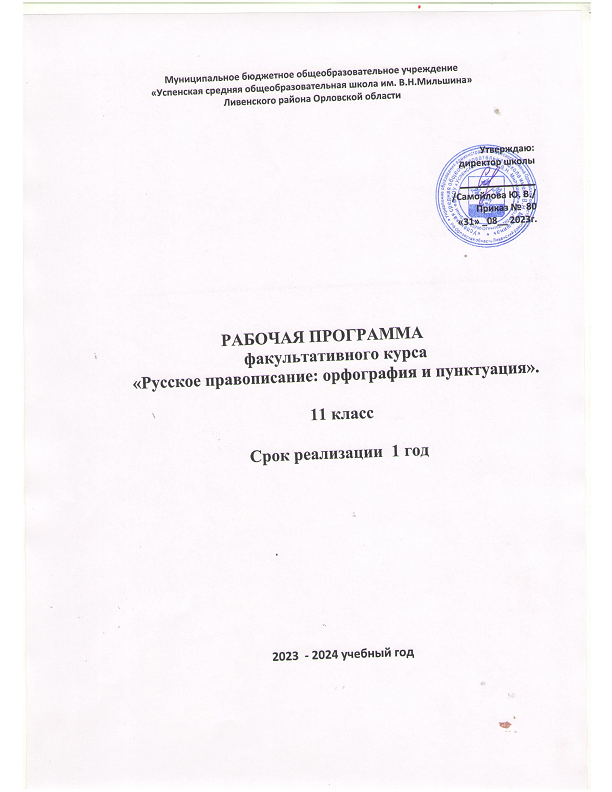 